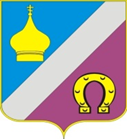 Администрация Николаевского сельского поселенияНеклиновского района Ростовской областиЗАКЛЮЧЕНИЕо результатах публичных  слушаний по проекту планировки территории (включая проект межевания) части территории с.Николаевка (земельные участки 61:26:0600014:704,61:26:0600014:705, 61:26:0600014:640, 61:26:0600014:251, 61:26:0600014:250)                                                             с. Николаевка15.12.2014 г.								               16-00 ч                 14.11.2014 года в здании Николаевской сельской библиотеки по адресу: Ростовская область, Неклиновский район, с.Николаевка, ул. Советская, 27 состоялись публичные слушания по проекту планировки территории (включая проект межевания) части территории с.Николаевка (земельные участки 61:26:0600014:704,61:26:0600014:705, 61:26:0600014:640, 61:26:0600014:251, 61:26:0600014:250). В публичных слушаниях приняли участие Глава  Николаевского сельского поселения, депутаты Собрания депутатов Николаевского сельского поселения, специалисты Администрации Николаевского сельского поселения, руководители организаций, жители поселения.             Информационное объявление о проведении публичных слушаний по проекту планировки территории (включая проект межевания) части территории с.Николаевка (земельные участки 61:26:0600014:704,61:26:0600014:705, 61:26:0600014:640, 61:26:0600014:251, 61:26:0600014:250) было опубликовано в районной газете «Приазовская степь» от 12.11.2014 года № 89.       В связи с отсутствием замечаний и дополнений к  проекту планировки территории (включая проект межевания) части территории с.Николаевка (земельные участки 61:26:0600014:704,61:26:0600014:705, 61:26:0600014:640, 61:26:0600014:251, 61:26:0600014:250) рабочая группа  по подготовке предложений о внесении изменений в проект планировки территории (включая проект межевания) части территории с.Николаевка (земельные участки 61:26:0600014:704, 61:26:0600014:705, 61:26:0600014:640, 61:26:0600014:251, 61:26:0600014:250) решила:   - публичные слушания от 14 ноября 2014 года по рассмотрению вышеуказанного проекта проведены в соответствии с действующим законодательством и считаются состоявшимися.- направить проект планировки территории (включая проект межевания) части территории с.Николаевка (земельные участки 61:26:0600014:704,61:26:0600014:705, 61:26:0600014:640, 61:26:0600014:251, 61:26:0600014:250), протокол публичных слушаний и заключение публичных слушаний направить Главе Николаевского сельского поселения. Председатель рабочей группы                                        Е.А.ПономаренкоСекретарь рабочей группы                                              Н.А.Василец